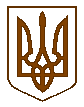 СЛАВУТСЬКА    МІСЬКА    РАДАХМЕЛЬНИЦЬКОЇ    ОБЛАСТІР І Ш Е Н Н Я20 сесії міської ради  VІІІ скликанняПро розгляд заяви комунального закладу«ДИТЯЧО-ЮНАЦЬКИЙ ЦЕНТР ТУРИЗМУ ТА ЕКОЛОГІЧНОЇ РОБОТИ» щодо припинення права постійного користування земельною ділянкою по пров. Богушівський, 8 в м. СлавутаРозглянувши заяву комунального закладу «Дитячо-юнацький центр туризму та екологічної роботи» від 31.08.2022 № 6545/21-09 щодо припинення права постійного користування земельною ділянкою площею 4448 кв.м (кадастровий номер: 6810600000:02:007:0059) по пров. Богушівський, 8 в м.Славута, беручи до уваги пункт 1 рішення виконавчого комітету Славутської міської ради від 30.08.2022 №233 «Про безоплатну передачу комунального майна на баланс комунального підприємства «СЛАВУТА-СЕРВІС» Славутської міської ради», керуючись ст. ст. 12, 92, 122, 142 Земельного кодексу України,  п. 34 ч. 1 ст. 26 Закону України «Про місцеве самоврядування в Україні», міська рада ВИРІШИЛА:1.Припинити комунальному закладу «Дитячо-юнацький центр туризму та екологічної роботи» право постійного користування земельною ділянкою площею 4448 кв.м (кадастровий номер: 6810600000:02:007:0059) по пров. Богушівський, 8 в м. Славута для будівництва та обслуговування будівель закладів освіти.2.Комунальному закладу «Дитячо-юнацький центр туризму та екологічної роботи» внести відповідні відомості до Державного реєстру речових прав на нерухоме майно щодо припинення речового права користування земельною ділянкою в порядку, визначеному законодавством.3.Контроль за виконанням даного рішення покласти на постійну комісію з питань регулювання земельних відносин, комунального майна та адміністративно - територіального устрою (Віктора ГАРБАРУКА), а організацію виконання  – на заступника міського голови з питань діяльності виконавчих органів ради Людмилу КАЛЮЖНЮК. Міський голова                                                                       Василь СИДОР09 вересня 2022 р.Славута    № 40-20/2022